CONJ 15  			Concordance des temps : 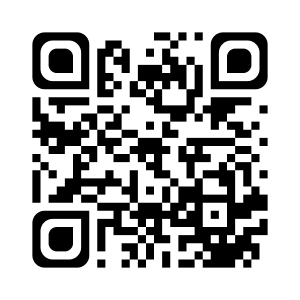 				passé composé ou imparfait ?Dans un texte au passé :	- j’utilise l’imparfait pour des actions qui durent ou qui sont habituelles ;	- j’utilise le passé composé pour des actions ponctuelles.
Ex : Quand j’étais petite, je n’aimais pas les tomates.		imparfait (durée/habitude)Mais quand maman les a faites cuire, je les ai adorées.				passé composé (ponctuel) Je sais ma leçon si…CONJ 15 Je sais choisir entre le passé composé et l’imparfait.CONJ 15 Je sais utiliser correctement le passé composé et l’imparfait dans un texte.